ACOMPANHAMENTO DE PROGRAMAS, AÇÕES, PROJETOS E OBRAS_______________________________________Nome e AssinaturaSecretaria ResponsávelSecretaria Municipal de Cultura, Turismo e DesportoEspecificação conforme Orçamento (OPCIONAL acrescentar descrição)Objeto / Descrição Construção de 08 academias ao ar livre, com área de 740,25m², compreendendo material e mão de obra, localizadas nos Bairros Ipiranga, Jardim, Santo Antônio, Cohab, Martini e nas localidades de Invernadinha, São José do Centro e no Assentamento Libertação Camponesa.ValorR$ 104.658,41Origem do RecursoRecurso Livre Andamento (periódico)55% (bases de 03 academias concluídas, 01 em fase de finalização, 02 em execução e outras 02 a serem iniciadas) Fotografias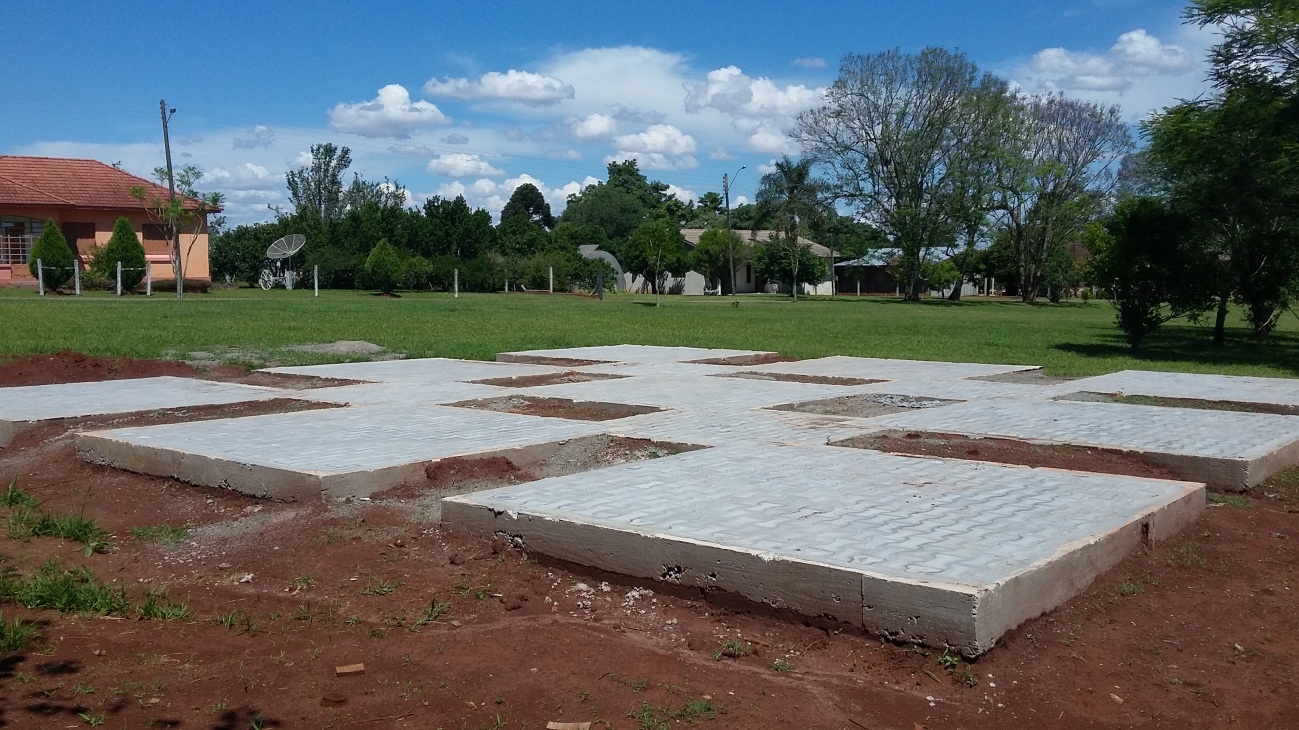 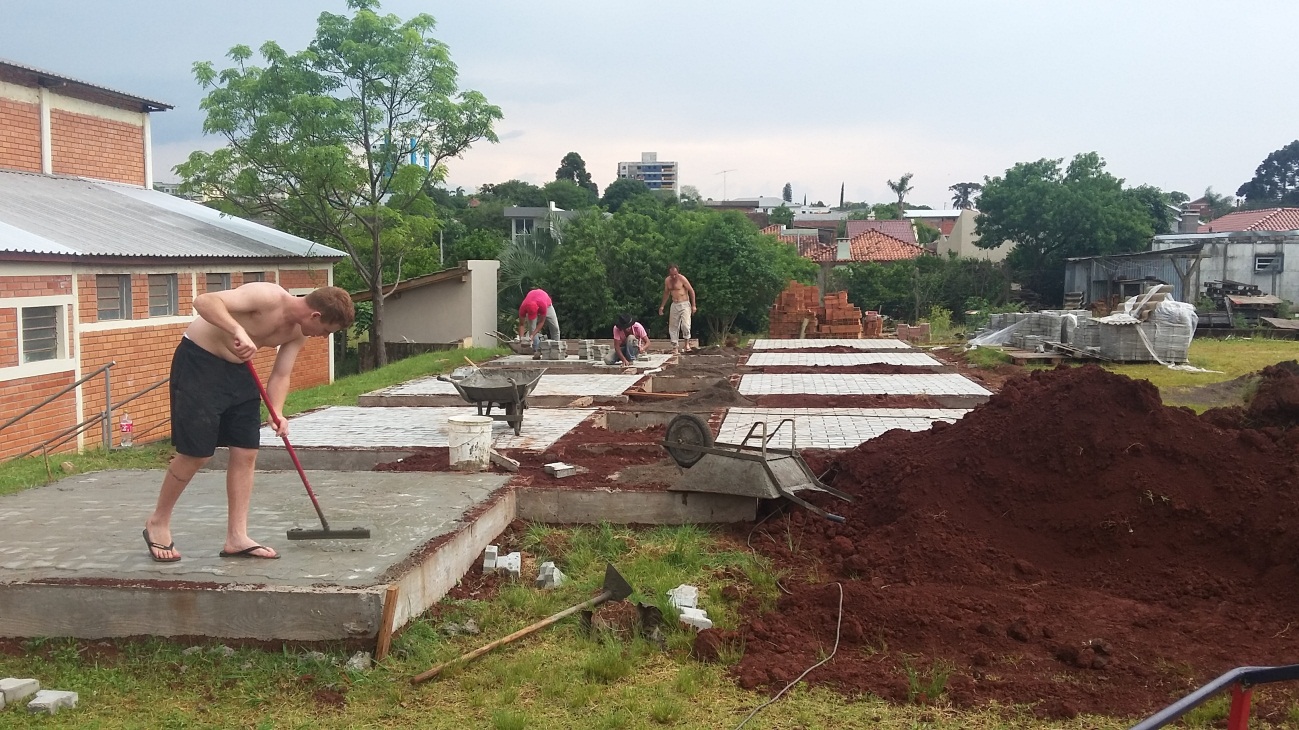 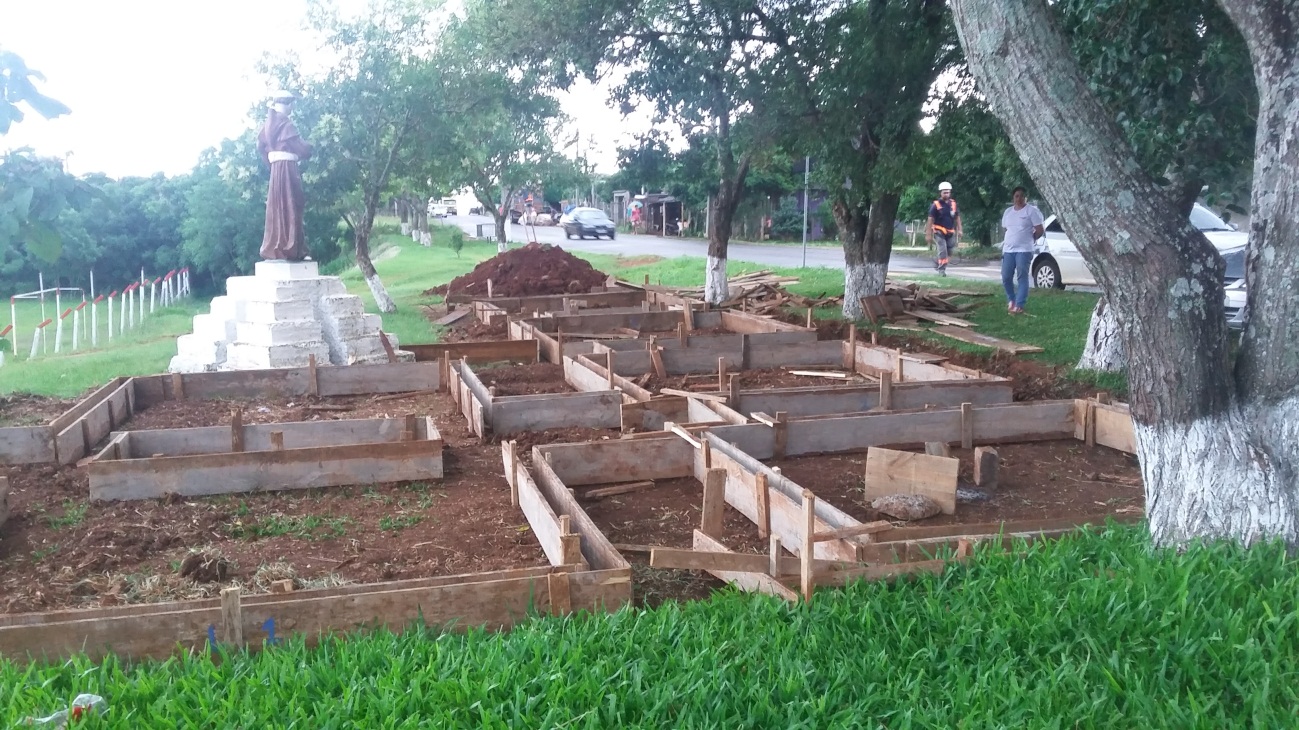 DataNão-Me-Toque, 14 de Novembro de 2017.